PARCOURS CULTUREL DE L’ELEVECLASSE DE CE2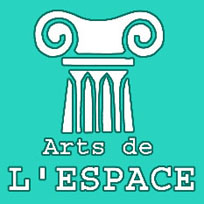 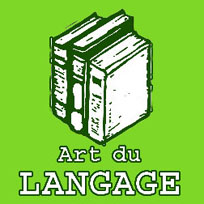 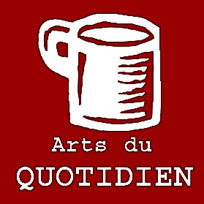 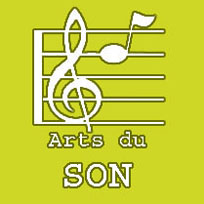 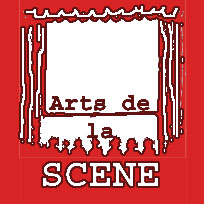 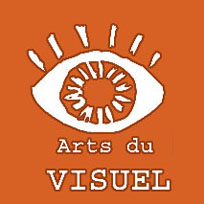 Arts de l’espaceArts du langage Arts du langage Arts du quotidienArts du sonArts du spectacle vivantArts du visuelPréhistoire :Les Mégalithes, en relation avec le programme d’histoire. (cercle de Stonehenge et menhir de Carnac, Dolmen de la roche aux fées)Architecture : Dans le cadre de la sortie à Lille, étude de bâtiments de Lille (beffrois, CCI, opéra, mairie, office de tourisme, vieille bourse, gare Lille Flandres) et d’architectes (notamment Louis-Marie Cordonnier)Arts des jardins :Dans le cadre des activités de jardinage prévues dans le programme de sciences, découverte de grands noms de l’art des jardins. (jardin à la française, jardins suspendus de Babylone)PoésiePoésies au choix par thème…La rentrée, l’école« Mon cartable », Pierre Gamarra« L’air en conserve », Jacques Charpentreau« La rentrée », Pierre RuaudL’automne« L’automne », Lucie Delarue-Mardrus« L’automne », René-Gui Cadou« Automne », LamartineHalloween« Drôle de bonne femme », Marie Aubinais« La soupe de la sorcière », Jacques Charpentreau« A l’école des sorcières », Jacqueline MoreauLes contes« Il était une fois », Anne-Marie Ragot« Le temps de contes », Georges Jean« La prisonnière », Jacques Charpentreau« Chaperon rouge », Maurice CarêmeNoël« On dirait que l’hiver tombe », Maurice CarêmeNouvelle année« La nouvelle année », Loïza Paulin« Le premier jour de l’an », Pierre Ménanteau« Janvier », Alain BosquetLa fraternité« L’homme qui te ressemble », René Philombe« Lettre d’un Africain à son homologue blanc »« Homme de toutes les races », Jean RousselotLes hommes préhistoriques« L’homme de Lascaux »« Les Cro-Magnon » Christian Lamblin« Homme de la préhistoire »Les vacances« L’été », Anne-Marie Chapouton« Le coquillage », Louis Guillaume« Le soleil dit bonjour », Claude RoyLittératureContes de noël : Casse-noisette, La petite fille aux allumettes.Contes traditionnels :Lecture des grands contes classiques, tels que le petit Poucet, Peau d’âne, Cendrillon…  (DEFI LECTURE)Le voyage d’Oregon, Louis Joos et RascalIllustrations évoquant la peinture par touches de Van GoghPoème « Sensations », de Rimbaud en préambule, à comparer avec « Demain, dès l’aube », de Victor Hugo.Poésie« Je t’aime, je t’aime, je t’aime », de Bernard FRIOTPoésieDécouverte de différents textes poétiques : poèmes à rimes, calligrammes, anagrammes, haïkus, acrostiches.ThéâtreLecture de textes de théâtre, mise en place de saynètes jouées par les élèves. Etude du vocabulaire caractéristique du théâtre.PréhistoireLes premiers outils de l’agriculture.L’art du métal chez les CeltesLe bouclier de Battersea, la monnaie gauloise, les bijoux, les dagues.Mosaïque Gallo-romaineLes travaux et les jours de Saint Romain en GalPROJET 1 : la musique baroqueAutour du compositeur Antonio Vivaldi, écoute de musique baroque et d’instruments caractéristiques de cette période. Le projet se finalise avec une visite de l’opéra de Lille et un concert.PROJET 2 : Casse-noisetteEn relation avec le programme de littérature.Découverte de Tchaïkovski, écoute et reconnaissance d’extraits.Apprentissage de la chanson « Cadet Roussel », de culture populaire, dont on reconnait l’air dans l’œuvre Casse-noisette.PROJET 3 : Chants et percussionsApprentissage de chants d’Amérique latine (samba, …) et étude d’instruments de la famille des  percussions. Fabrication de percussions et ajout sur les chansons apprises.PROJET 4 : CHORALEEn relation avec les chants appris à la chorale, découverte des auteurs,  compositeurs et interprètes des chansons.Découverte de types de chants tels que le canon.Casse-noisetteDans le cadre de la découverte  de Casse-noisette, en littérature et en musique, visionnage du ballet (en DVD) et spectacle de marionnettes (troupe du théâtre  Mariska, Cisoing)Danses folkloriquesDanse de l’ours et gigue irlandaise.ThéâtreEn relation avec le programme de littérature et celui d’histoire : la naissance du théâtre.Un théâtre Gallo-romain.PROJET 1 : le métissageAprès la découverte de l’artiste Björk, et de la pochette de son disque HOMOGENIC, travail sur le métissage : reconstituer un visage en mélangeant des éléments d’un visage et d’un masque africain.PROJET 2 : Art et géométrieAutour de Kandinski et Vasarely, réaliser une production visuelle géométrique en utilisant la règle ou le compas.PROJET 3 : portraits et déformationsA partir de portraits et sculptures de Fernando Botero et d’Amadeo Modigliani, les élèves déforment leur propre visage.PROJET 4 :Autour de l’arbre et des saisonsA partir d’œuvres de Natasha Wescoat, représenter l’arbre selon les saisons. (choix de couleurs, utilisation de plusieurs matières)PROJET 5 :  MONUMENTS DE LILLEAprès avoir découvert des silhouettes de rues de Lille par Sarah D’Haeyer, artiste lilloise, réalisation de silhouettes de monuments lillois à l’encre de chine noire.PROJET 6 : Arts préhistoriquesEn relation avec le programme d’histoire, étude des grottes de Lascaux et réalisation d’une fresque. Sur un fond au café, représenter des animaux ou Hommes au fusain ou aux sanguines et des mains positives ou négatives.PROJET 7 :Autour de Van GoghA l’occasion de l’étude d’un album évoquant le peintre, découverte d’un œuvre « les vaches » et de celle d’origine de Jacob JORDAENS. Peinture par touches sur un coloriage de vache.PROJET 8 :Autour du thème de l’eauDécouverte d’artistes et de courants qui ont représenté l’eau : Matisse, Signac (pointillisme), Paul Klee, Keith Harring.